Maine Continuum of Care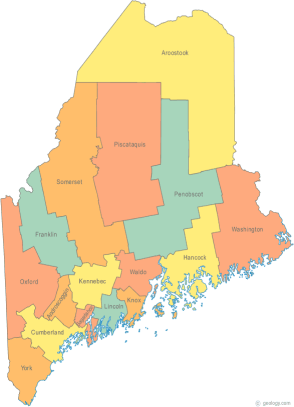 Project Timeline On Friday, November 22, 2013, HUD released the Notice of Funding Availability (NOFA) for the Continuum of Care Program Competition.Mon. Dec. 2, 2013:					Steering Committee Meeting with Anne 							Gass, Consultant to review the NOFA							Application, its changes and plan to 							complete Sections 3 and 4.Mon. Dec. 9, 2013					Steering Committee Meeting andWork session with Anne Gass to continue work and set the timeline for goals and objectivesMon. Dec. 16th, 2013                                                  Project Committee Meeting to review     scoring template in am and Steeringcommittee in the afternoonThu. Dec. 19th, 2013					Maine CoC meetingMon. Dec. 30th, 2013                                                  Joint Project and Steering CommitteeMeeting at 10:00am-3:00 pmFri. Jan. 3, 2014                                                          E-SNAPS PROJECT APPLICATION                                                                                         (former Exhibit 2) DEADLINE TO                                                                                          COMPLETEMon. Jan. 6, 2014					Steering Committee Work Session Mon. Jan. 13, 2014					Steering Committee Work SessionThu. Jan. 16, 2014                                                       Maine CoC Meeting to finalize and approve                                                                                     the NOFA application.Fri. Jan. 17, 2014                                                       CoC Notification to Project ApplicantsThu. Jan 23, 2014                                                        Maine CoC Meeting to finalize and approve                                                                                      the NOFA applicationMon. Jan. 27, 2014                                                      Steering Committee Work Session to                                                                                     Complete any unfinished items FEBRUARY 3, 2014                                                  GRANT APPLICATION DUE TO HUD(Monday)*********************FMI: Paula Paladino, Manager of Homeless Initiatives: ppaladino@mainehousing.org OR Anne Gass, Grant Consultant, agass@maine.rr.com 